УЧАСТИЕ СПОРТСМЕНОВ С. П. КРАСНЫЙ ЯР ВСОРЕВНОВАНИЯХ МУНИЦИПАЛЬНОГО РАЙОНА КРАСНОЯРСКИЙСАМАРСКОЙ ОБЛАСТИ, ПОСВЯЩЁННЫЕДНЮ ФИЗКУЛЬТУРНИКА.БЕГ 60 м.                                                                  ПРЫЖКИ С МЕСТА.II место – Костин Георгий                                    I место – Перепелица МарияII место – Казанчян Ваче                                      I место – Нестерова ЕленаI место – Перепелица Мария                                II место – Максячкина Алёна  II место – Антонова Юлия                                    НАСТОЛЬНЫЙ ТЕННИС.II место – Нестерова Елена                                  I место – Янкова ОльгаIIIместо – Хасаншина Дарья                                II место – Сызганова Анна  I место – Максячкина Алёна                                III место – Аверьянов ВасилийII место – Никулина Галина                                 I место – Гришина ВарвараI место – Лаптева Ольга                                        I место – Михайлова ТатьянаIII место – Крылов Владимир                               БЕГ 60 м. I место – Зорькин Дмитрий                                  I место – Чеснокова ТамараI место – Адумян Симик                                       II место – Добрынина ВалентинаI место – Нагапетян Артур                                   III место – Гладышева Любовь                                                                                                                          НАКЛОНЫ ВПЕРЁД.                                           I место – Батраев Юрий                                        ГИРЕВОЙ СПОРТ.I место – Вязовский Станислав                           III место – Давтян ВартанI место – Перепелица Мария                               I место – Данцев СергейI место Нестерова Елена                                      III место – Нагапетян АртурI место – Максячкина Алёна                               I место – Перепелица Мария  II место – Казанчян Ваче                                     II место Антонова ЮлияII место – Крылов Владимир                                III место – Хасанщина ДарьяСТРЕЛЬБА ПНЕВМАТИЧЕСКАЯ.                     I место – Сычёв ПавелIII место – Яковлев Александр                           II место – Гришин НикитаII место – Жукова Галина                                   АРМРЕСТЛИНГ.I место – Шевцов Виктор                                    III место – Давтян ВартанПРЕСС.                                                                 I место – Адумян Симик I место – Чеснокова Тамара                                II место – Максячкина АлёнаII место – Ревенкова Лидия                                III место – Нестерова ЕленаI место – Добрынина Валентина                        БИЛЬЯРД.II место – Гладышева Любовь                            I место – Тихонов Александр                          МЕТАНИЕ ГРАНАТЫ.                                        III место – Баракин Сергей                                                                                                       I место – Втюрин Артём                                     МИНИ-ФУТБОЛ.II место – Нагапетян Артур                                III место – команда «Надежда»:I место – Яковлев Александр                             Шабернев Александр /к/, I место – Ваганов Александр                              Нагапетян Артур /в/, Макаров I место Перепелица Мария                                 Сергей, Куккус Евгений, ВтюринI место – Максячкина Алёна                              Артём, Насекин Максим, ЯковлевII место – Нестерова Елена                                 Александр.  СТРИТБОЛ /м/.                                                    СТРИТБОЛ /ж/.  III место – команда «Зелёные                             II место – Яшина Кристина, стрелы»: Трегубов Евгений,                               Дворникова Анастасия, Каскевич Старцев Александр,                                              Ксения, Сафонова Валерия.Саблин Андрей.                                                     ОТЖИМАНИЕ.ВОЛЕЙБОЛ.                                                          I место – Батраев Юрий II место – команда «Надежда»:                            I место – Нагапетян АртурГужов Дмитрий /к/, Гришин Никита,                  I место – Максячкина Алёна Шкут Павел, Худобин Алексей,                          I место – Лаптева ОльгаНурдин Дмитрий, Гришина Инна,                       II место – Нестерова ЕленаКарпова Мария.                                                      II место – Адумян СимикНАКЛОНЫ ВПЕРЁД.                                            II место – Добрынина ВалентинаI место – Гладышева Любовь                               III место – Гладышева ЛюбовьI место -Ревенкова Лидия                                     I место – Чеснокова ТамараII место – Чеснокова Тамара                                ПРЫЖКИ С МЕСТА.II место – Добрынина Валентина                         II место – Добрынина ВалентинаПРЕСС.                                                                   III место – Гладышева Любовь  I место – Нестерова ЕленаI место – Адумян Симик    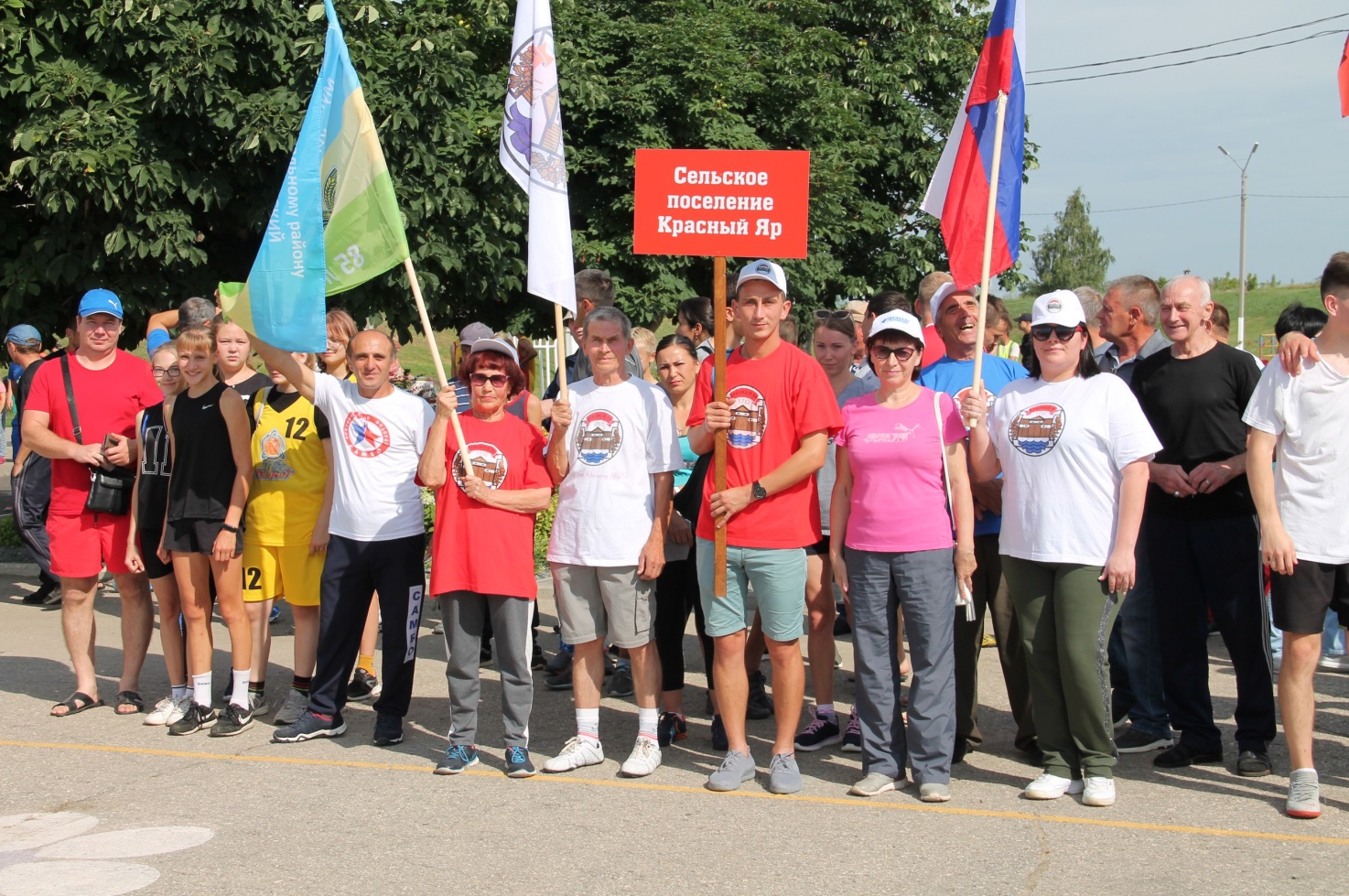 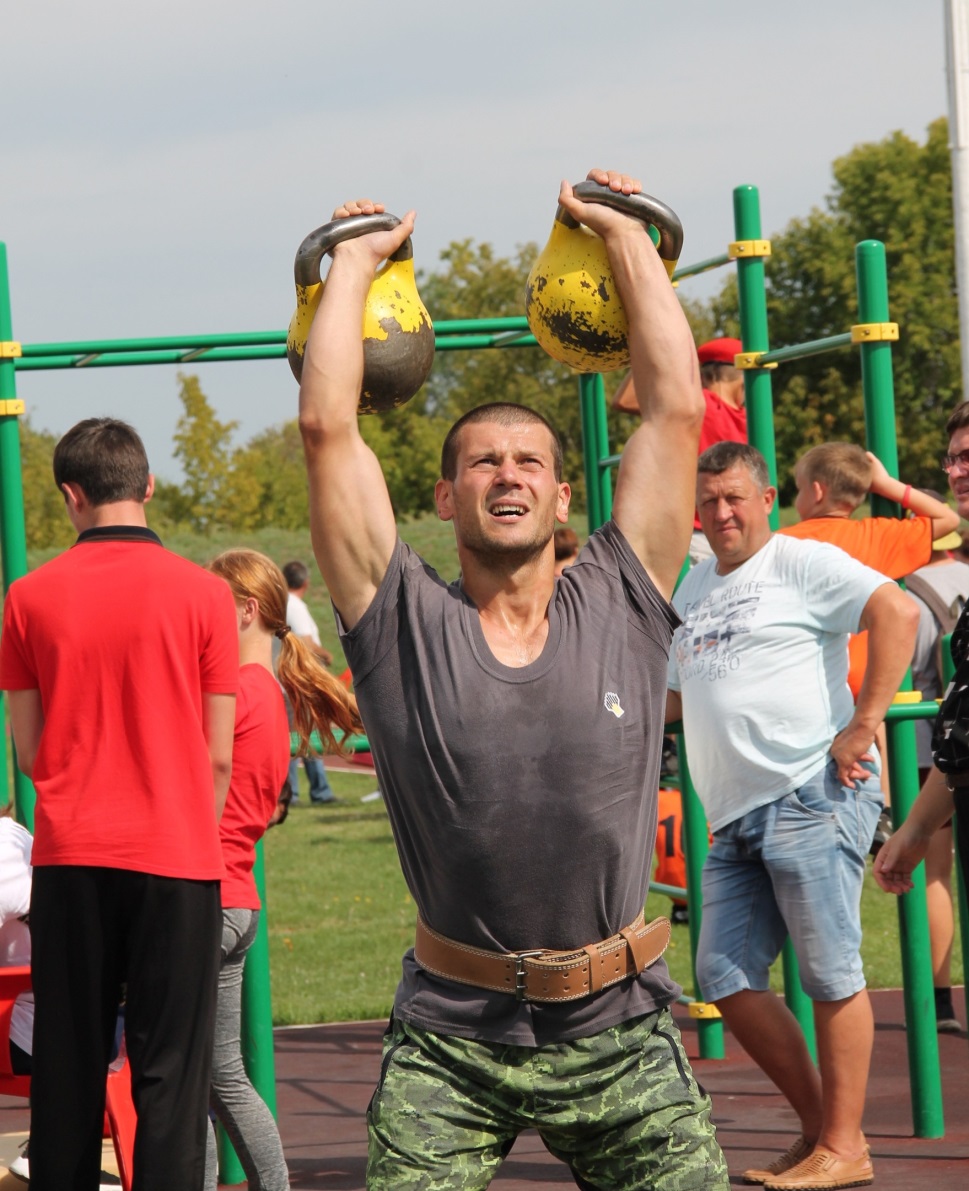 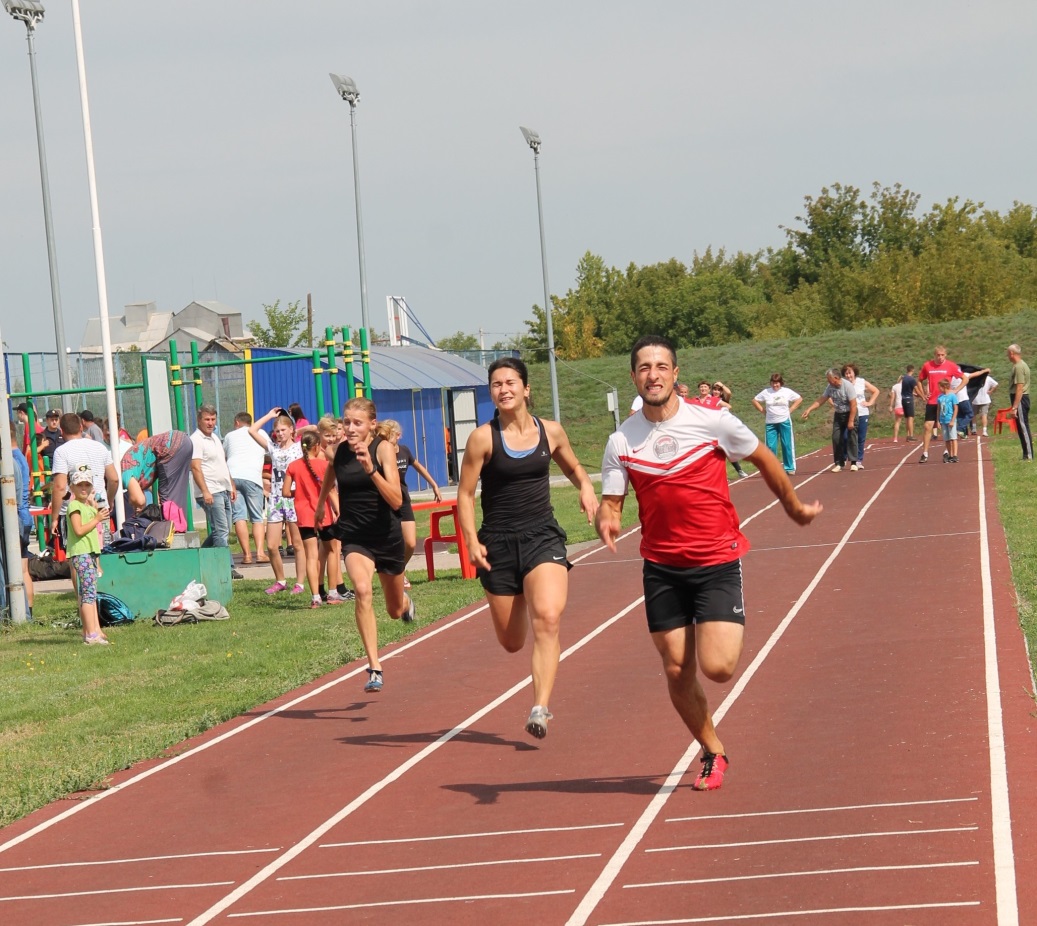 